ROBERT MIELKE ESTATESUNDAY AUG. 22                    10:00 A.M.!9652 US 20 West, Pecatonica, ILDirections: Corner of Farwell Bridge Rd. & US 20FARM EQUIPMNT – HOUSEHOLD – TOOLS – GUNSFARM EQUIPMENT: AC WD Tractor w/ hyd loader, as is; IH – H Tractor, as is;White 3 pt. 6 B. Plow; 3 pt. M&W Grain Drill 20’ w/ Grass #2020; 4 Sec. Harrow LBS45; Flatbed Gooseneck Trailer; 2-1000 gal LP Tank w/ gears; JD 4 row RM Cultivator; Woods 3 pt. 6’ Mower; JD 3 pt. Blade; Trojan End loader #204-B Diesel w/ 5 yard Bucket, as is; 3 pt. 10’ Chisel Plow; Farm rite 500 gal Tractor Sprayer; Assort. Tires & Rims; Homemade Log Splitter.TOOLS-LAWN & GARDEN: 2018 Bad Boy Zero turn Mower w/ 54” deck, 725cc, like new; Sears Suburban Mower 12 hp; Troybilt Mower; MTD Mower; Troybilt Tiller; JD LX172 Mower; Coleman Powermate 4000 Generator; Power Washer; Drywall Lift; Scaffolding; Radial Arm Saw; 60,000 hyd Press; Assort. Sm. Drill Presses; Campbell 60 gal, 5 hp Air Compressor; 2 Wagons full small Hand Tools; 14-3x6-20’ Lumber; 5 new Submersible Pumps; DeWalt 200 Compressor; 18” Chain Saw; Keller 12’ Ladder; Craftsman Laser Measure Tool; New Pancake Compressor; DeWalt Grinder; Assort. Lights;  Plus boxes of Shop Items.SPECIAL: 11,500 BU. Grain Bin; 13,000 BU. Grain Bin-both to be removed!GUNS (All State & Federal Laws apply. USC Gun Shop dealer in charge):870 Remington & Scope; AJ Aubrey; Winchester 22 Pump; 721 Remington 300; Marlin 1870 Bolt 22; Winchester #25 Pump; Muzzle Loader 58 cal; 32 Pistol; 1889 Powder Pistol; 2 Pellet Guns; Iner Johnson 12875A; Stevens 410-22 over under; Savage 220A-410; Mossberg 146B-22; Remington 510-22; Remington 514-22; HR Revolver; Gun Wood Cabinet.HOUSEHOLD-ANTIQUES: Appliances: 2 yr. old Chest Freezer, Front load Washer & Dryer, like new, Stove; Canning Jars & Supplies; Kitchen Storage Cupboards; Green & Pink Depression Glass; Other Antique Glassware; Old Toys & Games; Antique 6’ Wardrobe; Antique Victrola; Power Lift Recliner; Pocket Knives; Beanie Babies; McDonald’s Toys; Pie Crust Table; 5 gal. Macomb Jug; Linens, towels, etc; Cookbooks; 2 wagons full Household Items.CONSIGNMENT FARM MACHINERY FROM NEIGHBORS: 1992 NH 570 Baler w/ #70 Pan Thrower, like new condition!; JD 851 Hay rake w/ front wheel; NH 469 Haybine; Heider 90 bu. Auger Wagon; Grain-o-Vator #20 Auger Wagon, hyd Boom; Harvest Flow 200 bu. Gravity Wagon w/ Kory Gear; 3 Truck Tool Boxes-Crossover; NH #256 Rake w/ dolly wheel, sharp!; 12’ Barge Box w/ gear & hoist; NH #80 Bale Mover; 2-200 gal. Saddle Tanks; JD 12’ Grain Drill w/ Grass Seed, hyd; IHC 133-3 pt. Cultivator; Heider165 Gravity Box & Gear; NH 273 Hay Baler w/ Thrower; Woods 214 Batwing Mower, very nice!Terms: Cash or check w/ picture ID.   Lunch Stand: 4-H ClubCheck website for pictures. www.Proauctionsllc.com						RICK GARNHART, AUCTIONEER							IL Lic: 440000901   						German Valley, IL  815-238-3044                                                                             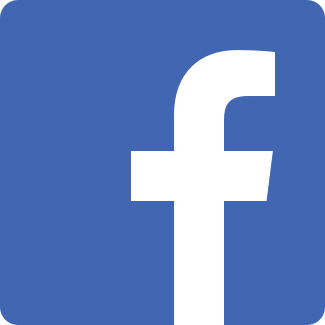 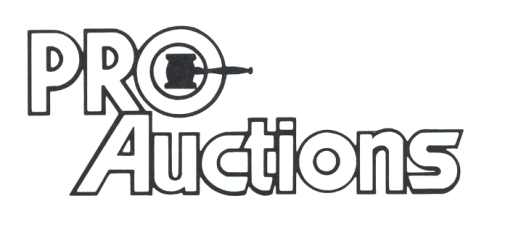 